Stretnutie nad zborovou partitúrou 2021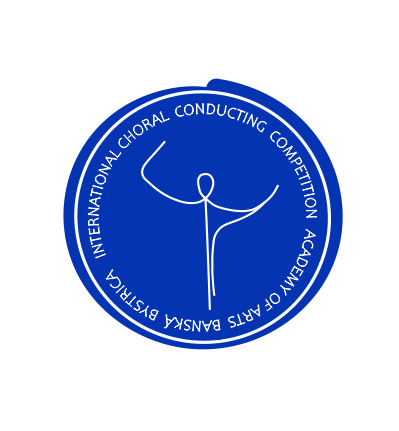 6. ročník medzinárodnej dirigentskej súťažePrihláškaMeno: ...........................................................................................................................................Priezvisko:....................................................................................................................................Dátum narodenia:..........................................................................................................................Email:............................................................................................................................................Telefonický kontakt:.....................................................................................................................Mesto:............................................................................................................................................Krajina:..........................................................................................................................................Škola:............................................................................................................................................Súťažná kategória:  ......................................................................................................................-----------------------------------------------------------------------------------------------------------------Uzávierka prihlášok 14. 11. 2021 na adrese: dirigentskasutaz@gmail.comPotrebné doplnkové informácie: +421911024088 Pre anglicky hovoriacich: +421911578579Stručný umelecký životopis súťažiaceho(štúdium, dirigentské skúsenosti, absolvované súťaže, kurzy, spolupráce, atď.)cca 10-15 viet